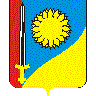 Совет Николаевского сельского поселенияЩербиновского района четвертого созывасорок первая сессияРЕШЕНИЕот  06.12.2022                                                                                           № 1село НиколаевкаО создании муниципального дорожного фондаНиколаевского сельского поселения Щербиновского района и утверждении порядка формирования и использования бюджетных ассигнований муниципального дорожного фонда Николаевского сельского поселения Щербиновского района на 2023 годВ соответствии с пунктом 5 статьи 179.4 Бюджетного кодекса Российской Федерации и Федеральным законом от 6 октября 2003 № 131-ФЗ «Об общих принципах организациях местного самоуправления в Российской Федерации» Совет Николаевского сельского поселения Щербиновского района р е ш и л:1. Создать муниципальный дорожный фонд Николаевского сельского поселения Щербиновского района на 2023 год.2. Утвердить порядок формирования и использования бюджетных ассигнований муниципального дорожного фонда Николаевского сельского поселения Щербиновского района на 2023 год (далее - Порядок) (прилагается).3. Разместить настоящее решение на официальном сайте администрации Николаевского сельского поселения Щербиновского района 4. Официально опубликовать настоящее решение в периодическом печатном издании «Информационный бюллетень администрации Николаевского сельского поселения Щербиновского района».5. Контроль за выполнением настоящего решения возложить на главу Николаевского сельского поселения Щербиновского района                               Л. Н. Мацкевич.6. Решение вступает в силу на следующий день после его официального опубликования и распространяются на правоотношения, возникшие с 1 января 2023 года.Глава Николаевского сельского поселенияЩербиновского района                                                                       Л.Н. МацкевичПРИЛОЖЕНИЕУТВЕРЖДЕНрешением СоветаНиколаевского сельского поселения Щербиновского районаот 06.12.2022 № 1Порядокформирования и использования бюджетных ассигнований муниципального дорожного фонда Николаевского сельского поселения Щербиновского района на 2023 год1. Дорожный фонд Николаевского сельского поселения Щербиновского района (далее - Фонд) - часть средств бюджета Николаевского сельского поселения Щербиновского района (далее – бюджет поселения), подлежащая использованию в целях финансового обеспечения дорожной деятельности в отношении автомобильных дорог общего пользования местного значения, находящихся в собственности Николаевского сельского поселения Щербиновского района (далее - автомобильные дороги местного значения).2. Объем бюджетных ассигнований Фонда утверждается решением Совета Николаевского сельского поселения Щербиновского района о бюджете поселения на очередной финансовый год или очередной финансовый год и плановый период в размере не менее прогнозируемого объема доходов бюджета поселения от:акцизов на автомобильный бензин, прямогонный бензин, дизельное топливо, моторные масла для дизельных и (или) карбюраторных (инжекторных) двигателей, производимые на территории Российской Федерации, подлежащих зачислению в бюджет поселения;субсидий и иных межбюджетных трансфертов из бюджетов бюджетной системы Российской Федерации на финансовое обеспечение дорожной деятельности в отношении автомобильных дорог местного значения;налога на доходы физических лиц;эксплуатации и использования имущества, входящего в состав автомобильных дорог местного значения;арендной платы за земельные участки, расположенные в полосе отвода автомобильных дорог местного значения;платы за оказание услуг по присоединению объектов дорожного сервиса к автомобильным дорогам местного значения;предоставления на платной основе парковок (парковочных мест), расположенных на автомобильных дорогах местного значения;сумм в возмещение вреда, причиняемого автомобильным дорогам местного значения транспортными средствами, осуществляющими перевозки тяжеловесных и (или) крупногабаритных грузов;денежных взысканий (штрафов) за нарушение правил перевозки крупногабаритных и тяжеловесных грузов по автомобильным дорогам местного значения;прочих денежных взысканий (штрафов) в области дорожного движения;сумм в возмещение ущерба в связи с нарушением исполнителем (подрядчиком) условий муниципальных контрактов или иных договоров, финансируемых за счет средств Фонда либо в связи с уклонением от заключения таких муниципальных контрактов или иных договоров;денежных средств, внесенных участником конкурса (аукциона), проводимого в целях заключения муниципального контракта, финансируемого за счет средств Фонда в качестве обеспечения заявки на участие в таком конкурсе (аукционе) в случае уклонения участника конкурса (аукциона) от заключения данного муниципального контракта и иных случаях, установленных законодательством Российской Федерации;государственной пошлины за выдачу специального разрешения на движение по автомобильным дорогам местного значения транспортных средств, осуществляющих перевозки опасных, тяжеловесных и (или) крупногабаритных грузов;безвозмездных поступлений, в том числе добровольных пожертвований, от физических и (или) юридических лиц на финансовое обеспечение дорожной деятельности в отношении автомобильных дорог местного значения.3. Формирование бюджетных ассигнований Фонда на очередной финансовый год или очередной финансовый год и плановый период осуществляет финансовый отдел администрации Николаевского сельского поселения Щербиновского района (далее – финансовый отдел) в соответствии с Бюджетным кодексом Российской Федерации в объеме бюджетных ассигнований, утвержденных решением Совета Николаевского сельского поселения Щербиновского района о бюджете Николаевского сельского поселения Щербиновского района на очередной финансовый год или очередной финансовый год и плановый период;Бюджетные ассигнования Фонда, не использованные в текущем финансовом году, направляются на увеличение бюджетных ассигнований Фонда в очередном финансовом году.Уполномоченным органом, обеспечивающим использование средств Фонда, является администрация Николаевского сельского поселения Щербиновского района.Бюджетные ассигнования Фонда увеличиваются на сумму безвозмездных поступлений от физических или юридических лиц на финансовое обеспечение дорожной деятельности, в том числе добровольных пожертвований, в отношении автомобильных дорог местного значения, на основании документа, подтверждающего поступление указанных в настоящем пункте денежных средств в бюджет поселения, в том числе после заключения соответствующего договора (соглашения) между администрацией Николаевского сельского поселения Щербиновского района и физическим или юридическим лицом.7. В целях разработки проекта решения представительного органа Николаевского сельского поселения Щербиновского района о местном бюджете на очередной финансовый год или очередной финансовый год и плановый период, финансовый орган доводит до администрации прогноз предельных и фактических объемов (изменений объемов) бюджетных ассигнований Фонда на очередной финансовый год на очередной финансовый год или очередной финансовый год и плановый период по форме согласно приложению № 1 к Порядку.Средства Фонда направляются на финансирование следующих расходов:а) капитальный ремонт, ремонт, содержание автомобильных дорог местного значения, включая инженерные изыскания, разработку проектной документации, проведение необходимых экспертиз;б) строительство (реконструкция) автомобильных дорог местного значения, включая разработку документации по планировке территории в целях размещения автомобильных дорог, инженерные изыскания, разработку проектной документации, проведение необходимых экспертиз, выкуп земельных участков и подготовку территории строительства;в) ликвидация последствий чрезвычайных ситуаций на автомобильных дорогах местного значения;г) обустройство автомобильных дорог местного значения и прилегающих к ним территорий (обочин) в целях повышения безопасности дорожного движения;д) выполнение научно-исследовательских, опытно-конструкторских итехнологических работ в сфере дорожного хозяйства;е) осуществление мероприятий в отношении автомобильных дорог местного значения в случаях, установленных законодательством Российской Федерации и Краснодарского края;ж) осуществление мероприятий, необходимых для обеспечения развития и функционирования системы управления автомобильными дорогами общего пользования местного значения и искусственных сооружений на них: инвентаризация, паспортизация, диагностика, обследование автомобильных дорог общего пользования местного значения и искусственных сооружений на них, проведение кадастровых работ, регистрация прав в отношении земельных участков занимаемых автодорогами общего пользования местного значения дорожными сооружениями и другими объектами недвижимости, используемыми в дорожной деятельности, возмещение их стоимости; оплату налогов и прочих обязательных платежей в части дорожного хозяйства; приобретение дорожно-эксплуатационной техники и другого имущества, необходимого для строительства, капитального ремонта, ремонта и содержания, автомобильных дорог общего пользования местного значения и искусственных сооружений на них.Финансовый отдел ежеквартально, до 15-го числа месяца, следующего за отчетным периодом, направляет отчет об использовании средств Фонда главе Николаевского сельского поселения Щербиновского района согласно приложению № 2 к настоящему порядку.10. Отчет об исполнении Фонда ежегодно предоставляется в Совет Николаевского сельского поселения Щербиновского района одновременно с годовым отчетом об исполнении бюджета поселения.11. Контроль за использованием средств Фонда осуществляется финансовым отделом. ГлаваНиколаевского сельского поселенияЩербиновского района						          Л.Н. МацкевичПРИЛОЖЕНИЕ к решению Совета Николаевского сельского поселения Щербиновского района от 06.12.2022 № 1Объем бюджетных ассигнований муниципального дорожного фонда Николаевского сельского поселения Щербиновского района на 2023 годГлава Николаевского сельского поселенияЩербиновского района                                                                       Л.Н. МацкевичОтчет об использовании бюджетных ассигнований муниципального дорожного фонда Николаевского сельского поселения Щербиновского районаза _________________   года(отчетный период)№п/пНаименование источника2023 год1.Акцизы на автомобильный бензин, дизельное топливо, моторные масла для дизельных и (или) карбюраторных (инжекторных) двигателей, производимые на территории Российской Федерации, подлежащих зачислению в бюджет Николаевского сельского поселения Щербиновского района862 800,00Итого:862 800,00ПРИЛОЖЕНИЕ № 2к порядку формирования и использования бюджетных ассигнований муниципального дорожного фондаНиколаевского сельского поселения Щербиновского районаНаименование показателяОстаток средств на начало годаБюджетные ассигнования муниципального дорожного фонда Николаевского сельского поселения Щербиновского районаБюджетные ассигнования муниципального дорожного фонда Николаевского сельского поселения Щербиновского районаБюджетные ассигнования муниципального дорожного фонда Николаевского сельского поселения Щербиновского районаБюджетные ассигнования муниципального дорожного фонда Николаевского сельского поселения Щербиновского районаБюджетные ассигнования муниципального дорожного фонда Николаевского сельского поселения Щербиновского районаБюджетные ассигнования муниципального дорожного фонда Николаевского сельского поселения Щербиновского районаНаименование показателяОстаток средств на начало годаУтверждено в бюджете на отчетный период Поступило доходовФактическое  выполнение  объемов работ в денежном выраженииКассовое исполнение по расходамОстаток лимитов бюджетных обязательствОстаток средствОстаток средств на начало годаДоходы всего:в т. ч.: (указать источник доходов)Расходы за отчетный период:в т.ч.:(указать направление произведенных расходов)